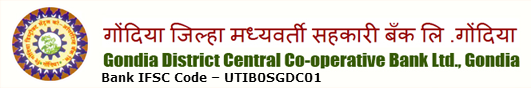 Near Gayatri Mandir, Kudwa Nakachowk, Tiroda Road Gondia, Maharashtra, Pin – 441614Phone: 07182 – 252386, Email ID: gnddcc@rediffmail.com. www:gondiadccb.inTender NoticeFor Supply, Installation, Testing and Commissioning of “Data Center & Disaster Recovery Site with Comprehensive Maintenance for 3 Years”Bank invites sealed tenders in Two-Bid format from reputed companies for Supply, Installation, Testing and Commissioning of “Data Center & Disaster Recovery Site with Comprehensive Maintenance for 3 Years”. For detailed terms & conditions, interested parties may purchase tender document from 22.04.2019 to 26.04.2019 during office hours on payment of Rs. 5000/- (Non-Refundable) from Head Office.Duly filled tender forms should be submitted on or before 02.05.2019 by 3:00 PM at the banks Head Office. EMD of Rs. 1,00,000/- has to be furnished by Bankers Cheque/Demand Draft favoring the bank along with the sealed proposals. Proposals without EMD will be rejected out-rightly. Bank reserves the right to accept or reject any tender without assigning any reason thereof.For any clarifications in this regards, interested bidders may contact IT Manager on 9890650313,Details and Tender document are available with bank .                                                                                                           Sd/-                                                                                                                                Chief Executive Officer                                                                                                        (Mr. Sureshchandra Tete)